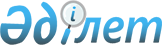 О мерах по реализации решений, предусмотренных Протоколом встречи Премьер-Министра Республики Казахстан А. Кажегельдина и Председателя Правительства Российской Федерации В.С.ЧерномырдинаРаспоряжение Премьер-Министра Республики Казахстан от 1 ноября 1996 г. N 500-p



          В целях реализации решений, предусмотренных Протоколом встречи
Премьер-Министра Республики Казахстан А.М. Кажегельдина и
Председателя Правительства Российской Федерации В.С. Черномырдина от
4 октября 1996 года:




          1. Министерству иностранных дел, Министерству внутренних дел,
Министерству экономики, Министерству обороны, Министерству финансов,
Министерству нефтяной и газовой промышленности, Министерству
энергетики и угольной промышленности, Министерству сельского
хозяйства, Министерству науки-Академии наук, Министерству
промышленности и торговли, Министерству транспорта и коммуникаций,
Министерству юстиции, Государственному следственному комитету
Республики Казахстан, Государственному налоговому комитету,
Национальному агентству по делам печати и массовой информации,
Таможенному комитету Республики Казахстан, другим министерствам и
ведомствам приступить к реализации решений, предусмотренных
Протоколом встречи глав Правительств Республики Казахстан и
Российский Федерации от 4 октября 1996 года, в установленные сроки.




          2. Министерству иностранных дел Республики Казахстан,
Министерству финансов, Министерству транспорта и коммуникаций,
Министерству обороны, Государственному налоговому комитету,
Национальному агентству по делам печати и массовой информации
Республики Казахстан подготовить совместно с Российской Стороной и
внести в установленном порядке в срок до 18 октября 1996 года на
подписание:




          Конвенцию об устранении двойного налогообложения и о
предотвращении уклонения от уплаты налогов на доход и капитал;




          Соглашение об особенностях правового регулирования деятельности
предприятий, учреждений и организаций железнодорожного транспорта;




          Договора аренды испытательных полигонов "Эмба", "Сары-Шагай",
4 ГЦП и 929 ГЛИЦ в варианте, согласованном 27 декабря 1995 года на
уровне заместителей глав правительств;




          Соглашение о порядке и условиях распространения программ
российских телерадиовещательных организаций на территории Республики
Казахстан и телерадиовещательных программ Казахстанской
телерадиоорганизации на территории Российской Федерации с учетом
равных расходов, связанных с распространением российских
телерадиопрограмм на территории Республики Казахстан;




          Протокол о мерах по реализации Соглашения о компенсации за
технику и вооружение, выведенных на территорию Российской Федерации
с территории Республики Казахстан, от 24 июля 1995 года.




          3. Министерству нефтяной и газовой промышленности, Министерству
энергетики и угольной промышленности Республики Казахстан совместно
с заинтересованными организациями Республики Казахстан и Российской
Федерации в двухмесячный срок подготовить и внести на подписание
следующие соглашения:




          об интеграции в разведке, добыче, переработке и транспортировке
нефти и газа;




          о сотрудничестве в области электроэнергетики.




          4. Министерству иностранных дел Республики Казахстан,
Министерству сельского хозяйства Республики Казахстан с участием
других заинтересованных организаций совместно с Российской Стороной
завершить проработку проекта Соглашения о взаимных поставках
сельскохозяйственной техники, в том числе на основе лизинга, и в
срок до 1 ноября т.г. внести согласованный документ на подписание.




          5. Министерству иностранных дел Республики Казахстан провести
консультации с Российской Стороной по выработке согласованного
решения по вопросу деятельности национальных комиссий по правам
человека и в месячный срок доложить Правительству.




          6. Министерству внутренних дел, Министерству юстиции,
Государственному следственному комитету, Министерству науки -
Академии наук, Министерству иностранных дел Республики Казахстан
организовать встречу с руководителями Министерства внутренних дел,
Министерства юстиции, Министерства по сотрудничеству с
государствами-участниками Содружества Независимых Государств
Российской Федерации для окончательной доработки проектов соглашений
об обеспечении прав граждан на территории комплекса "Байконур" и
о взаимодействии правоохранительных органов в обеспечении
правопорядка на комплексе "Байконур" до 1 ноября т.г. с целью
подписания документа в текущем году.




          7. Первому заместителю Премьер-Министра Республики Казахстан
Исингарину Н.К., Министерству науки - Академии наук, Министерству
экономики, Министерству внутренних дел, Министерству обороны,
Министерству транспорта и коммуникаций, Министерству финансов,
Министерству юстиции, Таможенному комитету, Министерству
иностранных дел Республики Казахстан, другим заинтересованным
министерствам и ведомствам организовать проведение в октябре т.г.
заседание казахстанско-российской Межправительственной комиссии
по комплексу "Байконур" в целях разрешения наиболее важных и острых
вопросов, связанных с эксплуатацией комплекса "Байконур", и
подготовки дополнительных документов, касающихся его использования
в условиях аренды.




          8. В целях подготовки документов, касающихся комплекса
"Байконур":  




          Министерству транспорта и коммуникаций Республики Казахстан в
месячный срок подготовить проект порядка организации полетов на
аэродромы "Крайний" и "Юбилейный" комплекса "Байконур" и пролетов
над воздушным пространством Байконура;




          Министерству энергетики и угольной промышленности Республики
Казахстан до 1 ноября 1996 года провести встречи экспертов сторон
по доработке проекта Соглашения о порядке и условиях обеспечения
комплекса "Байконур" электроэнергией;




          Министерству экологии и биоресурсов, Министерству иностранных
дел Республики Казахстан совместно с Российской Стороной ускорить
согласование проекта Соглашения по экологии и природопользованию
на территории комплекса "Байконур" и в срок до 1 декабря т.г.
внести на подписание;




          Министерству обороны Республики Казахстан до конца т.г.
провести совместно с Российской Стороной инвентаризацию объектов
поисково-спасательного комплекса.




          Таможенному комитету Республики Казахстан в месячный срок
подготовить проект двустороннего совместного документа о порядке
таможенного контроля грузов (товаров), ввозимых на комплекс
"Байконур" и вывозимых из него.




          9. Министерству экономики, Министерству обороны, Министерству
иностранных дел Республики Казахстан, акиму г. Приозерска
доработать совместно с Российской Стороной Протокол об обеспечении
жизнедеятельности г. Приозерска и в срок до 15 ноября 1996 года
представить согласованный документ в Правительство.




          10. Министерству промышленности и торговли, Министерству
энергетики и угольной промышленности Республики Казахстан,
заинтересованным министерствам и ведомствам принять дополнительные
меры по реализации соглашения о мерах по созданию
транснациональной финансово-промышленной группы "Электрометприбор".




          11. Первому заместителю Премьер-Министра Республики Казахстан
Исингарину Н.К. совместно с Министерством экономики, Министерством
энергетики и угольной промышленности, Министерством нефтяной и
газовой промышленности, Министерством промышленности и торговли,
Министерством транспорта и коммуникаций, Министерством финансов и
другими заинтересованными министерствами и ведомствами внести
предложения по решению вопроса претензий по расчетам хозяйствующих
субъектов России и Казахстана за поставленную продукцию (услуги),




имея в виду их урегулирование до 1 января 1997 года.
     12. Министерству иностранных дел Республики Казахстан
организовать проведение двусторонней встречи представителей
министерств и ведомств Республики Казахстан с соответствующими
министерствами и ведомствами Российской Федерации.
     13. Контроль за исполнением настоящего распоряжения возложить
на Министерство иностранных дел Республики Казахстан.

     Первый заместитель
      Премьер-Министра



      
      


					© 2012. РГП на ПХВ «Институт законодательства и правовой информации Республики Казахстан» Министерства юстиции Республики Казахстан
				